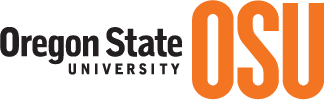 Key Return and Deposit RequestThe safety and security of Oregon State University facilities is of critical importance.  Keys to Oregon State University facilities areonly available to authorized persons.  Any unauthorized possession of Oregon State University keys or other property is consideredtheft of property.  Use this form to return key(s) to the key shop. Person Due Deposit:	Student	Employee 	Other / Affiliated PersonnelName:                 (Last)	(First)Street:                                                                         Apt.# City, State, Zip:   Person submitting form:                                                                                           Contact Phone (if questions):   Return this form and key(s) in person to the Key Shop, by campus mail, or by U.S. Mail to:Key ShopOregon State University560 SW 15th StreetCorvallis, OR 97331-8518--------------------------------------------------------  Key Shop Use Only   -------------------------------------------------Refund: $ ________Key number(s) :                                                                                           Signature:                                                                                           